ENGINEERING TECHNICIAN 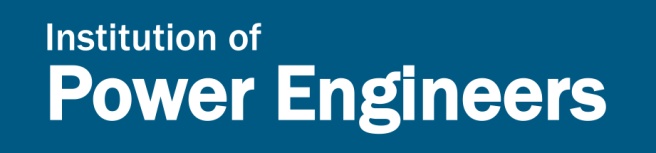 APPLICATION FORM( & Approved Company Scheme)	It is essential that you read the guidance for applicants’ notes before completing this form.  The process should be simple – you have to provide details of your qualifications or, for approved company scheme, you have to get your sponsor to confirm that you have achieved the appropriate grade/level of training in your company.  Please do not delete any sections.ENGINEERING TECHNICIAN APPLICATION FORM( & Approved Company Scheme)	It is essential that you read the guidance for applicants’ notes before completing this form.  The process should be simple – you have to provide details of your qualifications or, for approved company scheme, you have to get your sponsor to confirm that you have achieved the appropriate grade/level of training in your company.  Please do not delete any sections.ENGINEERING TECHNICIAN APPLICATION FORM( & Approved Company Scheme)	It is essential that you read the guidance for applicants’ notes before completing this form.  The process should be simple – you have to provide details of your qualifications or, for approved company scheme, you have to get your sponsor to confirm that you have achieved the appropriate grade/level of training in your company.  Please do not delete any sections.ENGINEERING TECHNICIAN APPLICATION FORM( & Approved Company Scheme)	It is essential that you read the guidance for applicants’ notes before completing this form.  The process should be simple – you have to provide details of your qualifications or, for approved company scheme, you have to get your sponsor to confirm that you have achieved the appropriate grade/level of training in your company.  Please do not delete any sections.ENGINEERING TECHNICIAN APPLICATION FORM( & Approved Company Scheme)	It is essential that you read the guidance for applicants’ notes before completing this form.  The process should be simple – you have to provide details of your qualifications or, for approved company scheme, you have to get your sponsor to confirm that you have achieved the appropriate grade/level of training in your company.  Please do not delete any sections.ENGINEERING TECHNICIAN APPLICATION FORM( & Approved Company Scheme)	It is essential that you read the guidance for applicants’ notes before completing this form.  The process should be simple – you have to provide details of your qualifications or, for approved company scheme, you have to get your sponsor to confirm that you have achieved the appropriate grade/level of training in your company.  Please do not delete any sections.ENGINEERING TECHNICIAN APPLICATION FORM( & Approved Company Scheme)	It is essential that you read the guidance for applicants’ notes before completing this form.  The process should be simple – you have to provide details of your qualifications or, for approved company scheme, you have to get your sponsor to confirm that you have achieved the appropriate grade/level of training in your company.  Please do not delete any sections.ENGINEERING TECHNICIAN APPLICATION FORM( & Approved Company Scheme)	It is essential that you read the guidance for applicants’ notes before completing this form.  The process should be simple – you have to provide details of your qualifications or, for approved company scheme, you have to get your sponsor to confirm that you have achieved the appropriate grade/level of training in your company.  Please do not delete any sections.ENGINEERING TECHNICIAN APPLICATION FORM( & Approved Company Scheme)	It is essential that you read the guidance for applicants’ notes before completing this form.  The process should be simple – you have to provide details of your qualifications or, for approved company scheme, you have to get your sponsor to confirm that you have achieved the appropriate grade/level of training in your company.  Please do not delete any sections.ENGINEERING TECHNICIAN APPLICATION FORM( & Approved Company Scheme)	It is essential that you read the guidance for applicants’ notes before completing this form.  The process should be simple – you have to provide details of your qualifications or, for approved company scheme, you have to get your sponsor to confirm that you have achieved the appropriate grade/level of training in your company.  Please do not delete any sections.ENGINEERING TECHNICIAN APPLICATION FORM( & Approved Company Scheme)	It is essential that you read the guidance for applicants’ notes before completing this form.  The process should be simple – you have to provide details of your qualifications or, for approved company scheme, you have to get your sponsor to confirm that you have achieved the appropriate grade/level of training in your company.  Please do not delete any sections.ENGINEERING TECHNICIAN APPLICATION FORM( & Approved Company Scheme)	It is essential that you read the guidance for applicants’ notes before completing this form.  The process should be simple – you have to provide details of your qualifications or, for approved company scheme, you have to get your sponsor to confirm that you have achieved the appropriate grade/level of training in your company.  Please do not delete any sections.ENGINEERING TECHNICIAN APPLICATION FORM( & Approved Company Scheme)	It is essential that you read the guidance for applicants’ notes before completing this form.  The process should be simple – you have to provide details of your qualifications or, for approved company scheme, you have to get your sponsor to confirm that you have achieved the appropriate grade/level of training in your company.  Please do not delete any sections.ENGINEERING TECHNICIAN APPLICATION FORM( & Approved Company Scheme)	It is essential that you read the guidance for applicants’ notes before completing this form.  The process should be simple – you have to provide details of your qualifications or, for approved company scheme, you have to get your sponsor to confirm that you have achieved the appropriate grade/level of training in your company.  Please do not delete any sections.1. PERSONAL AND EMPLOYMENT DETAILS1. PERSONAL AND EMPLOYMENT DETAILS1. PERSONAL AND EMPLOYMENT DETAILS1. PERSONAL AND EMPLOYMENT DETAILS1. PERSONAL AND EMPLOYMENT DETAILS1. PERSONAL AND EMPLOYMENT DETAILS1. PERSONAL AND EMPLOYMENT DETAILS1. PERSONAL AND EMPLOYMENT DETAILS1. PERSONAL AND EMPLOYMENT DETAILS1. PERSONAL AND EMPLOYMENT DETAILS1. PERSONAL AND EMPLOYMENT DETAILS1. PERSONAL AND EMPLOYMENT DETAILS1. PERSONAL AND EMPLOYMENT DETAILS1. PERSONAL AND EMPLOYMENT DETAILSAll sections of this form must be completed in black ink in block letters.  If the form is incomplete, this will delay your application and the form may be returned to you.All sections of this form must be completed in black ink in block letters.  If the form is incomplete, this will delay your application and the form may be returned to you.All sections of this form must be completed in black ink in block letters.  If the form is incomplete, this will delay your application and the form may be returned to you.All sections of this form must be completed in black ink in block letters.  If the form is incomplete, this will delay your application and the form may be returned to you.All sections of this form must be completed in black ink in block letters.  If the form is incomplete, this will delay your application and the form may be returned to you.All sections of this form must be completed in black ink in block letters.  If the form is incomplete, this will delay your application and the form may be returned to you.All sections of this form must be completed in black ink in block letters.  If the form is incomplete, this will delay your application and the form may be returned to you.All sections of this form must be completed in black ink in block letters.  If the form is incomplete, this will delay your application and the form may be returned to you.All sections of this form must be completed in black ink in block letters.  If the form is incomplete, this will delay your application and the form may be returned to you.All sections of this form must be completed in black ink in block letters.  If the form is incomplete, this will delay your application and the form may be returned to you.All sections of this form must be completed in black ink in block letters.  If the form is incomplete, this will delay your application and the form may be returned to you.All sections of this form must be completed in black ink in block letters.  If the form is incomplete, this will delay your application and the form may be returned to you.All sections of this form must be completed in black ink in block letters.  If the form is incomplete, this will delay your application and the form may be returned to you.All sections of this form must be completed in black ink in block letters.  If the form is incomplete, this will delay your application and the form may be returned to you.Title: Mr/Mrs/Miss/Ms/Dr Title: Mr/Mrs/Miss/Ms/Dr Title: Mr/Mrs/Miss/Ms/Dr Title: Mr/Mrs/Miss/Ms/Dr Forename Forename Forename Forename Forename Forename Forename Forename Forename Forename Surname Surname Surname Surname Date of birth Date of birth Date of birth Date of birth Date of birth Date of birth Date of birth Date of birth Date of birth Date of birth Home address Home address Home address Home address Home address Home address Home address Home address Home address Home address Home address Home address Home address Home address Country Country Country Country Postcode  Postcode  Postcode  Postcode  Postcode  Postcode  Postcode  Postcode  Postcode  Postcode  Home telephone Home telephone Home telephone Home telephone Email Email Email Email Email Email Email Email Email Email Email Email Email Email 2. WORK DETAILS2. WORK DETAILS2. WORK DETAILS2. WORK DETAILS2. WORK DETAILS2. WORK DETAILS2. WORK DETAILS2. WORK DETAILS2. WORK DETAILS2. WORK DETAILS2. WORK DETAILS2. WORK DETAILS2. WORK DETAILS2. WORK DETAILSEmployer Employer Employer Employer Employer Job title Job title Job title Job title Job title Job title Job title Job title Job title Address  Address  Address  Address  Address  Address  Address  Address  Address  Address  Address  Address  Address  Address  Country Country Country Country Country Postcode Postcode Postcode Postcode Postcode Postcode Postcode Postcode Postcode Work telephone Work telephone Work telephone Work telephone Work telephone Email Email Email Email Email To which address would you like IPowerE communications to be sent?To which address would you like IPowerE communications to be sent?To which address would you like IPowerE communications to be sent?To which address would you like IPowerE communications to be sent?To which address would you like IPowerE communications to be sent?To which address would you like IPowerE communications to be sent?To which address would you like IPowerE communications to be sent?To which address would you like IPowerE communications to be sent?HomeHomeHomeWorkPlease show in which sector your employer operatesPlease show in which sector your employer operatesPlease show in which sector your employer operatesPlease show in which sector your employer operatesPlease show in which sector your employer operatesPlease show in which sector your employer operatesPlease show in which sector your employer operatesPlease show in which sector your employer operatesPlease show in which sector your employer operatesPlease show in which sector your employer operatesPlease show in which sector your employer operatesPlease show in which sector your employer operatesPlease show in which sector your employer operatesPlease show in which sector your employer operatesPower GenerationCHPCHPCHPCHPConstruction PlantConstruction PlantConstruction PlantConstruction PlantConstruction PlantConstruction PlantManufacturerService ProviderService ProviderService ProviderService ProviderConsultantConsultantConsultantConsultantConsultantConsultantOther (please state)3. WORK-BASED TRAINING AND GRADING3. WORK-BASED TRAINING AND GRADING3. WORK-BASED TRAINING AND GRADING3. WORK-BASED TRAINING AND GRADING3. WORK-BASED TRAINING AND GRADING3. WORK-BASED TRAINING AND GRADING3. WORK-BASED TRAINING AND GRADING3. WORK-BASED TRAINING AND GRADING3. WORK-BASED TRAINING AND GRADING3. WORK-BASED TRAINING AND GRADING3. WORK-BASED TRAINING AND GRADING3. WORK-BASED TRAINING AND GRADING3. WORK-BASED TRAINING AND GRADING3. WORK-BASED TRAINING AND GRADINGIf applicable, please give provide the grade to which you have been appointed in of your current employer’s grading scheme.  Please attach evidence of your appointment to your grade.  Please delete or black out any salary information that might appear in your letter appointing you to a particular grade.If applicable, please give provide the grade to which you have been appointed in of your current employer’s grading scheme.  Please attach evidence of your appointment to your grade.  Please delete or black out any salary information that might appear in your letter appointing you to a particular grade.If applicable, please give provide the grade to which you have been appointed in of your current employer’s grading scheme.  Please attach evidence of your appointment to your grade.  Please delete or black out any salary information that might appear in your letter appointing you to a particular grade.If applicable, please give provide the grade to which you have been appointed in of your current employer’s grading scheme.  Please attach evidence of your appointment to your grade.  Please delete or black out any salary information that might appear in your letter appointing you to a particular grade.If applicable, please give provide the grade to which you have been appointed in of your current employer’s grading scheme.  Please attach evidence of your appointment to your grade.  Please delete or black out any salary information that might appear in your letter appointing you to a particular grade.If applicable, please give provide the grade to which you have been appointed in of your current employer’s grading scheme.  Please attach evidence of your appointment to your grade.  Please delete or black out any salary information that might appear in your letter appointing you to a particular grade.If applicable, please give provide the grade to which you have been appointed in of your current employer’s grading scheme.  Please attach evidence of your appointment to your grade.  Please delete or black out any salary information that might appear in your letter appointing you to a particular grade.If applicable, please give provide the grade to which you have been appointed in of your current employer’s grading scheme.  Please attach evidence of your appointment to your grade.  Please delete or black out any salary information that might appear in your letter appointing you to a particular grade.If applicable, please give provide the grade to which you have been appointed in of your current employer’s grading scheme.  Please attach evidence of your appointment to your grade.  Please delete or black out any salary information that might appear in your letter appointing you to a particular grade.If applicable, please give provide the grade to which you have been appointed in of your current employer’s grading scheme.  Please attach evidence of your appointment to your grade.  Please delete or black out any salary information that might appear in your letter appointing you to a particular grade.If applicable, please give provide the grade to which you have been appointed in of your current employer’s grading scheme.  Please attach evidence of your appointment to your grade.  Please delete or black out any salary information that might appear in your letter appointing you to a particular grade.If applicable, please give provide the grade to which you have been appointed in of your current employer’s grading scheme.  Please attach evidence of your appointment to your grade.  Please delete or black out any salary information that might appear in your letter appointing you to a particular grade.If applicable, please give provide the grade to which you have been appointed in of your current employer’s grading scheme.  Please attach evidence of your appointment to your grade.  Please delete or black out any salary information that might appear in your letter appointing you to a particular grade.If applicable, please give provide the grade to which you have been appointed in of your current employer’s grading scheme.  Please attach evidence of your appointment to your grade.  Please delete or black out any salary information that might appear in your letter appointing you to a particular grade.DateDateDateCompany NameCompany NameCompany NameCompany NameCompany NameCompany NameCompany NameGradeGradeGradeGrade4. QUALIFICATION INFORMATION4. QUALIFICATION INFORMATION4. QUALIFICATION INFORMATION4. QUALIFICATION INFORMATIONDatesFromToQualifications and level (e.g. Advanced Modern Apprenticeship/NVQ/SVQ/and National Certificate/ Diploma/Other)  Please append copies of certificatesCollege/Institute5. WORK EXPERIENCE5. WORK EXPERIENCE5. WORK EXPERIENCE5. WORK EXPERIENCEDatesFromToCompany Name, Job Title and brief description of dutiesCompany Name, Job Title and brief description of duties6. CONTINUING PROFESSIONAL DEVELOPMENT (CPD)Engineering Technicians should take steps to keep themselves up to date and where possible to enhance their competence through CPD in accordance with the requirements of Engineering Council UK-SPEC (Competency E4).  Please indicate what CPD activities you plan to undertake during the next year.  (Note that for Approved Company Scheme applicant’s progression through subsequent modules of the training scheme may achieve this CPD requirement, in which case this should be stated below.)Brief outline of planned CPD ActivitiesIPowerE provides guidance to its members on CPD and this information can be found on the website.  Further assistance is also available by request from IPowerE Bedford.7. SPONSOR7. SPONSORI confirm that the Applicant is known to me, that the details are, to the best of my knowledge, correct, and that he/she is worthy of consideration for EC registration and IPowerE membership.  I have counter-signed any copies of certificates “this is a true and fair copy of the original”.I confirm that the Applicant is known to me, that the details are, to the best of my knowledge, correct, and that he/she is worthy of consideration for EC registration and IPowerE membership.  I have counter-signed any copies of certificates “this is a true and fair copy of the original”.Full name Company CEng/IEng Institution membership numberDate of BirthEmail Address Signature Date DATA PROTECTION ACT IPowerE will hold your personal data (for example, your contact details, areas of engineering interest and details of your academic record and employment experience/history) on its computer database.  This information may be accessed, retrieved and used by IPowerE and its associates for normal administrative purposes (for example, processing your membership application/renewal and contacting you in respect of your membership) and conducting market research.  If you are based outside the European Economic Area (the “EEA”), information about you may be transferred outside the EEA.IPowerE may also periodically send you information on events, conferences and publications you may be interested in.  If you do not wish to receive such information, please tick this box.  ENGAGEMENT ENGAGEMENT To be signed by applicant.  Please read carefully.To be signed by applicant.  Please read carefully.I, the undersigned, certify that:The statements made by me in this application form are true. I do hereby agree that in the event of my election I will be governed during my membership by IPowerE Rules  http://www.IPowerE.org/Rules.pdf  as they are now formed or as they may hereafter be alteredI further commit to undertaking such Continuous Professional Development (CPD) as is appropriate to my job role and level and is necessary to maintain and update my skills and understanding and to further develop my knowledge within the broader scope of the role of an Engineering Technician.I will not use any titles, abbreviated titles or descriptions associated with IPowerE except those to which I am entitled under the IPowerE Rules.I will pay an annual subscription as prescribed in the IPowerE Rules and, if at any time I shall desire to withdraw from the Institution, I will forthwith pay all arrears of subscription or other payments due from me.I have read, understood and agree to adhere to the IPowerE Code of Conduct http://www.IPowerE.org/codeofconduct.html  at all times.I, the undersigned, certify that:The statements made by me in this application form are true. I do hereby agree that in the event of my election I will be governed during my membership by IPowerE Rules  http://www.IPowerE.org/Rules.pdf  as they are now formed or as they may hereafter be alteredI further commit to undertaking such Continuous Professional Development (CPD) as is appropriate to my job role and level and is necessary to maintain and update my skills and understanding and to further develop my knowledge within the broader scope of the role of an Engineering Technician.I will not use any titles, abbreviated titles or descriptions associated with IPowerE except those to which I am entitled under the IPowerE Rules.I will pay an annual subscription as prescribed in the IPowerE Rules and, if at any time I shall desire to withdraw from the Institution, I will forthwith pay all arrears of subscription or other payments due from me.I have read, understood and agree to adhere to the IPowerE Code of Conduct http://www.IPowerE.org/codeofconduct.html  at all times.Signature Date Please return completed forms to: IPowerE, , Tel +44 (0)1234 214340    Fax +44 (0)1234 355493    Email enquiries@IPowerE.org    www.IPowerE.org Please return completed forms to: IPowerE, , Tel +44 (0)1234 214340    Fax +44 (0)1234 355493    Email enquiries@IPowerE.org    www.IPowerE.org ENG TECH ANNUAL REGISTRATION FEEENG TECH ANNUAL REGISTRATION FEEENG TECH ANNUAL REGISTRATION FEEENG TECH ANNUAL REGISTRATION FEEENG TECH ANNUAL REGISTRATION FEEENG TECH ANNUAL REGISTRATION FEEENG TECH ANNUAL REGISTRATION FEEENG TECH ANNUAL REGISTRATION FEEENG TECH ANNUAL REGISTRATION FEEENG TECH ANNUAL REGISTRATION FEEENG TECH ANNUAL REGISTRATION FEEENG TECH ANNUAL REGISTRATION FEEENG TECH ANNUAL REGISTRATION FEEENG TECH ANNUAL REGISTRATION FEEENG TECH ANNUAL REGISTRATION FEEENG TECH ANNUAL REGISTRATION FEEENG TECH ANNUAL REGISTRATION FEEENG TECH ANNUAL REGISTRATION FEEENG TECH ANNUAL REGISTRATION FEEENG TECH ANNUAL REGISTRATION FEEAn EngTech registration fee of £60.00 is payable (£22.00 for subsequent years) in addition to the IPowerE annual membership subscription of £127.00 (£112.00 if you to choose to receive Power Engineer electronically) and a one-off IPowerE administration fee of £33.00.An EngTech registration fee of £60.00 is payable (£22.00 for subsequent years) in addition to the IPowerE annual membership subscription of £127.00 (£112.00 if you to choose to receive Power Engineer electronically) and a one-off IPowerE administration fee of £33.00.An EngTech registration fee of £60.00 is payable (£22.00 for subsequent years) in addition to the IPowerE annual membership subscription of £127.00 (£112.00 if you to choose to receive Power Engineer electronically) and a one-off IPowerE administration fee of £33.00.An EngTech registration fee of £60.00 is payable (£22.00 for subsequent years) in addition to the IPowerE annual membership subscription of £127.00 (£112.00 if you to choose to receive Power Engineer electronically) and a one-off IPowerE administration fee of £33.00.An EngTech registration fee of £60.00 is payable (£22.00 for subsequent years) in addition to the IPowerE annual membership subscription of £127.00 (£112.00 if you to choose to receive Power Engineer electronically) and a one-off IPowerE administration fee of £33.00.An EngTech registration fee of £60.00 is payable (£22.00 for subsequent years) in addition to the IPowerE annual membership subscription of £127.00 (£112.00 if you to choose to receive Power Engineer electronically) and a one-off IPowerE administration fee of £33.00.An EngTech registration fee of £60.00 is payable (£22.00 for subsequent years) in addition to the IPowerE annual membership subscription of £127.00 (£112.00 if you to choose to receive Power Engineer electronically) and a one-off IPowerE administration fee of £33.00.An EngTech registration fee of £60.00 is payable (£22.00 for subsequent years) in addition to the IPowerE annual membership subscription of £127.00 (£112.00 if you to choose to receive Power Engineer electronically) and a one-off IPowerE administration fee of £33.00.An EngTech registration fee of £60.00 is payable (£22.00 for subsequent years) in addition to the IPowerE annual membership subscription of £127.00 (£112.00 if you to choose to receive Power Engineer electronically) and a one-off IPowerE administration fee of £33.00.An EngTech registration fee of £60.00 is payable (£22.00 for subsequent years) in addition to the IPowerE annual membership subscription of £127.00 (£112.00 if you to choose to receive Power Engineer electronically) and a one-off IPowerE administration fee of £33.00.An EngTech registration fee of £60.00 is payable (£22.00 for subsequent years) in addition to the IPowerE annual membership subscription of £127.00 (£112.00 if you to choose to receive Power Engineer electronically) and a one-off IPowerE administration fee of £33.00.An EngTech registration fee of £60.00 is payable (£22.00 for subsequent years) in addition to the IPowerE annual membership subscription of £127.00 (£112.00 if you to choose to receive Power Engineer electronically) and a one-off IPowerE administration fee of £33.00.An EngTech registration fee of £60.00 is payable (£22.00 for subsequent years) in addition to the IPowerE annual membership subscription of £127.00 (£112.00 if you to choose to receive Power Engineer electronically) and a one-off IPowerE administration fee of £33.00.An EngTech registration fee of £60.00 is payable (£22.00 for subsequent years) in addition to the IPowerE annual membership subscription of £127.00 (£112.00 if you to choose to receive Power Engineer electronically) and a one-off IPowerE administration fee of £33.00.An EngTech registration fee of £60.00 is payable (£22.00 for subsequent years) in addition to the IPowerE annual membership subscription of £127.00 (£112.00 if you to choose to receive Power Engineer electronically) and a one-off IPowerE administration fee of £33.00.An EngTech registration fee of £60.00 is payable (£22.00 for subsequent years) in addition to the IPowerE annual membership subscription of £127.00 (£112.00 if you to choose to receive Power Engineer electronically) and a one-off IPowerE administration fee of £33.00.An EngTech registration fee of £60.00 is payable (£22.00 for subsequent years) in addition to the IPowerE annual membership subscription of £127.00 (£112.00 if you to choose to receive Power Engineer electronically) and a one-off IPowerE administration fee of £33.00.An EngTech registration fee of £60.00 is payable (£22.00 for subsequent years) in addition to the IPowerE annual membership subscription of £127.00 (£112.00 if you to choose to receive Power Engineer electronically) and a one-off IPowerE administration fee of £33.00.An EngTech registration fee of £60.00 is payable (£22.00 for subsequent years) in addition to the IPowerE annual membership subscription of £127.00 (£112.00 if you to choose to receive Power Engineer electronically) and a one-off IPowerE administration fee of £33.00.An EngTech registration fee of £60.00 is payable (£22.00 for subsequent years) in addition to the IPowerE annual membership subscription of £127.00 (£112.00 if you to choose to receive Power Engineer electronically) and a one-off IPowerE administration fee of £33.00.	Cheque enclosed for £Payment by credit/debit card (American Express not accepted)	Cheque enclosed for £Payment by credit/debit card (American Express not accepted)	Cheque enclosed for £Payment by credit/debit card (American Express not accepted)	Cheque enclosed for £Payment by credit/debit card (American Express not accepted)	Cheque enclosed for £Payment by credit/debit card (American Express not accepted)	Cheque enclosed for £Payment by credit/debit card (American Express not accepted)	Cheque enclosed for £Payment by credit/debit card (American Express not accepted)	Cheque enclosed for £Payment by credit/debit card (American Express not accepted)	Cheque enclosed for £Payment by credit/debit card (American Express not accepted)	Cheque enclosed for £Payment by credit/debit card (American Express not accepted)	Cheque enclosed for £Payment by credit/debit card (American Express not accepted)	Cheque enclosed for £Payment by credit/debit card (American Express not accepted)	Cheque enclosed for £Payment by credit/debit card (American Express not accepted)	Cheque enclosed for £Payment by credit/debit card (American Express not accepted)	Cheque enclosed for £Payment by credit/debit card (American Express not accepted)	Cheque enclosed for £Payment by credit/debit card (American Express not accepted)	Cheque enclosed for £Payment by credit/debit card (American Express not accepted)	Cheque enclosed for £Payment by credit/debit card (American Express not accepted)	Cheque enclosed for £Payment by credit/debit card (American Express not accepted)	Cheque enclosed for £Payment by credit/debit card (American Express not accepted)Card NoIssue NoSecurity CodeSecurity CodeSecurity CodeSecurity Code  Expiry Date of card  Expiry Date of card  Expiry Date of card  Expiry Date of card  Expiry Date of card(Switch/Solo)(last 3 digits on reverse of card)(last 3 digits on reverse of card)(last 3 digits on reverse of card)(last 3 digits on reverse of card)(last 3 digits on reverse of card)(last 3 digits on reverse of card)(last 3 digits on reverse of card)FOR OFFICE USE ONLYComment/DateSignedDate receivedOffice vettedRouteGrading/Training Scheme verifiedQualification verifiedCPD Plan verifiedInterview Y/NOther (additional information request)Committee reviewCouncil decisionNotification